Publicado en San Pedro Garza García el 06/05/2021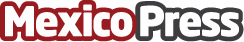 Soluciones Creativas obtiene certificación por TOP Companies por tercer año consecutivoSoluciones Creativas, consultoría con 24 años de experiencia en capital humano, procesos de negocio y búsqueda de talento especializado, obtiene nuevamente la certificación de Súper Empresas Expansión, "Top Companies", colocándose en este 2021 por tercera vez entre las mejores empresas de México con menos de 500 trabajadoresDatos de contacto:Orlando Fernández018113662300Nota de prensa publicada en: https://www.mexicopress.com.mx/soluciones-creativas-obtiene-certificacion-por_2 Categorías: Nacional Recursos humanos Nuevo León Otros Servicios Consultoría http://www.mexicopress.com.mx